Valeria Bermúdez Restrepo       8-cProfesora: roció López            CONSTRUCCION DEL SABERMétodo científicoObservación: -El reino arcoírisPregunta problematizadora-Porque es tan importante cuidar el medio ambiente?HipótesisEl medio ambiente es el lugar donde vivimos, si cuidamos el medio ambiente podremos respirar con un aire puro & agradable, nuestros hijos podrán disfrutar de todas las hermosas cosas que tiene nuestro planeta, además dependemos mucho del medio ambiente para vivir, sin agua no seriamos nada, sin los arboles no tendríamos oxigeno & ya no podríamos disfrutar de la gran variedad de animales que tenemos. Es muy importante cuidar el medio ambiente & por eso cada uno debe poner su granito de arena, reciclando, cuidando el agua, los árboles, etc., & así vivir en un mundo feliz & no contaminado.ExperimentaciónEs importante tener una conciencia ecológica, pero lo primero que debemos hacer para contar con ella es darnos cuenta de qué es la naturaleza en realidad 
En el mundo hay mucha gente que desea hacer algo por la Tierra, por la naturaleza, los animales, etcétera, pero las campañas ecologistas no pueden ganar esta lucha solas, necesitan de la cooperación de todos nosotros. 
Por ello es importante destacar que para que esto se logre es necesario concientizar nuestros actos y tener una verdadera voluntad de cambiar en algo las injusticias que cometemos. Para que podamos cambiar nuestros malos hábitos y podamos darle la importancia que tiene es necesario que nos demos cuenta que la naturaleza no es sólo un satisfactor más. Debemos sentir con el corazón que no se trata de un objeto, que cada elemento de la naturaleza (animales, plantas, mares, montañas, etcétera) es realmente valioso y que merece recibir amor, pero que sobre todo debe ser respetado. TeoríaMi cuento se trata de una niña llamada luna la cual vive en un mundo hermoso llamado el reino arcoíris donde todo es felicidad y el ambiente es maravilloso; un día luna curioseando se desvió de su reino y llego a un a un letrero que mostraba dos direcciones, reino gris & reino verde, ella decidió irse por el reino gris, al llegar todo era muy diferente a su reino, todo era polvoriento, feo y contaminado, la gente era triste. Se encontró con una señora llamada Ángela la cual le dio posada y la invito a conocer todo el reino gris, en su recorrido conoció a varios amigos que le mostraron todo lo que allí había, luna no podía creer lo feo que era el reino gris, la bulla, la contaminación y lo peor era que la gente peleaba por un poco de agua. Luna quiso llevar a sus nuevos amigos a el maravilloso reino arcoíris, ellos quedaron maravillados al ver lo bonito que era ese lugar, lleno de árboles, animales, personas muy amables, lleno de muchos lagos de agua limpia que hasta podían tomar directamente, todo lo contrario a el reino gris, allí ellos aprendieron la importancia de cuidar el medio ambiente y al regresar a su reino empezaron a aportar reciclando y cuidando los lagos ya no siguieron contaminando más la tierra para que algún día el reino gris fuera tan hermoso como el reino del arcoíris. 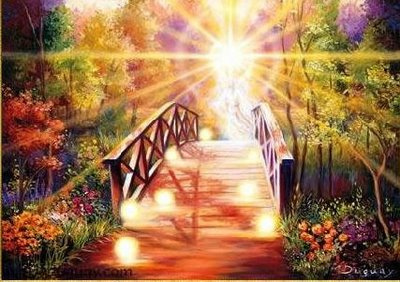 LeyWikipediaExperienciaMi experiencia como escritora fue muy interesante, no creí que fuera tan fácil y tan divertido hacer un libro, enriquecí mis conocimientos y tome conciencia de la importancia del medio ambiente, pude darme cuenta que de una forma creativa también se puede aprender, & que enriqueciendo nuestro vocabulario podríamos ser grandes escritores en un futuro.Pude utilizar mi creatividad e innovar para crear mis personajes & estos dos mundos tan diferentes como lo son el reino gris y el reino arcoíris, me gustó mucho que la profesora haya pensado en este trabajo porque aunque al principio me pareció muy difícil aprendí demasiado de una forma más dinámica, descubrí que tengo muchas capacidades que no conocía & que todo lo que me propongo lo puedo lograr si me esfuerzo.